I   Работа с избирателямиИзбирателей – 4390Организовано личных приемов – 16 Принято избирателей округа – 36 Решено положительно – 18Разъяснено – 14Подготовлено запросов – 12Привлечены деньги в округ в 2015г.31,731 т.р. – на проведение ремонтных работ в МБОУ СОШ № 103.100, 00 т.р. – на проведение ремонтных работ в  МБДОУ №№ 56/1, 256, 305.279,269 т.р. – установка малых архитектурных форм и благоустройство дворов домов округа.10,0 т.р. – на работу с ветеранами в округеЗаасфальтированы  внутриквартальные проезды  вдоль  домов №№ 31, 35, 35а, 37 по ул. Дегтярёва  до дома № 11 по ул. Трудовой, а так же вдоль дома  № 28 по ул. Сталеваров.Проведена обрезка деревьев около домов №№ 35, 35а, 41, 41а, 43, 43а по ул. Дегтярева,  около дома № 3, по ул. Сталеваров.Запланировано благоустройство (детская игровая площадка, ограждение, парковка для автомобилей, санитарная обрезка деревьев) придомовой территории МКД № 6 по ул. 60-летия Октября, подготовлена  документация .             За прошедший период:С Новым 2015 годом депутат поздравил  ветеранов и  детей из малообеспеченных семей.Оказано содействие в проведении фестиваля «Искорки надежды»  для детей с ограниченными возможностями. Проведено 3 обучающих семинара для актива многоквартирных домов округа. В преддверии  Дня рождения Металлургического района оказано содействие в организации  встречи ровесников  нашего  района.На районном празднике 04.07.2015г. в честь Всероссийского дня Семьи, Любви и Верности были отмечены 5 семей из округа.Депутат поздравлял жителей округа с юбилейными датами.Проведено 2 чаепития с активом округа.К 70-летию Победы депутатом и активом ОП  вручено  ветеранам  36  юбилейных медалей, совместно с активом КТОС «Восток» проведено торжественное мероприятие с концертными номерами для ветеранов ВОВ и тружеников тыла.                    II   Работа в округе      Проведена работа с ООО «Доверие +2» по дому № 3 , ул. Трудовая, в результате чего управляющая компания провела замену аварийных участков системы канализации в подвальном помещении. В настоящее время  система водоотведения в рабочем состоянии.Проведены работы по текущему ремонту асфальтного покрытия проезда у домов №№ 31, 35, по ул Дегтярева, с отводом ливневых вод и частичной заменой бордюров.Проведен ремонт балкона в квартиреветерана   ВОВ, по  ул. Трудовая,  3.В течение года проводились выездные поздравления юбиляров - ветеранов ВОВ в округе.Трудоустроены, обратившиеся  на прием в ДЦ за помощью, 2 жителя  нашего округа.В МБДОУ № 256 проведена обрезка деревьев на детской игровой площадке.Установлены ворота для игры  в футбол в одном из дворов нашего округа.Полезные телефоны*Отпечатано  на  личном  принтере  депутата  А.Х. Иванюка. Тираж 30  экземпляров.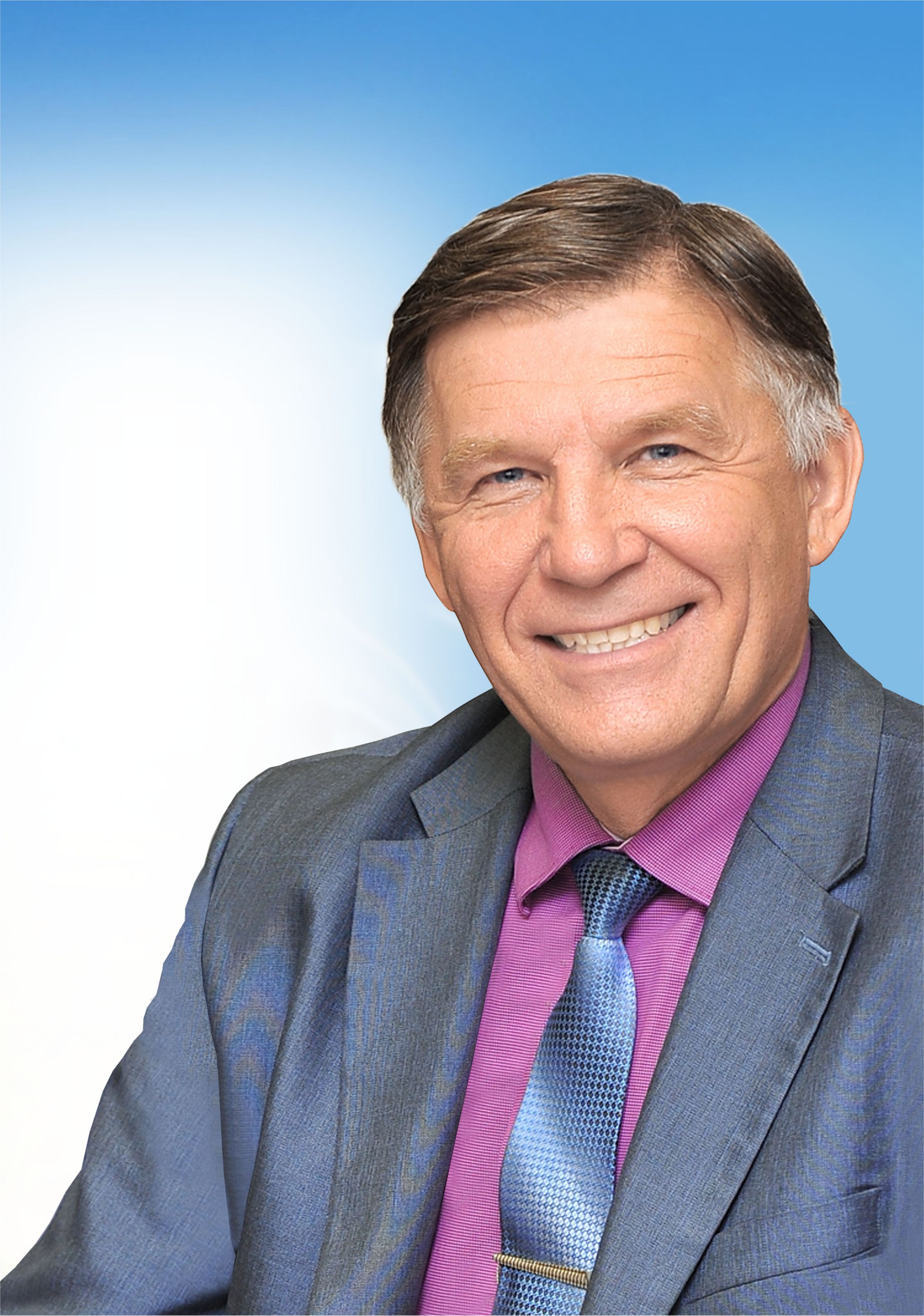 Мои уважаемые избиратели!С прошедших 14 сентября 2014г. выборов в органы местного самоуправления прошел год. Он был насыщен важными событиями, которые мы переживали вместе.Считаю, что мне, как депутату, повезло. Ведь в нашем округе живут дружные, активные, неравнодушные люди, среди которых много  нынешних и бывших работников Металлургического комбината. Личные контакты с избирателями, жилищным активом, постоянные встречи, приемы позволили мне узнать и выяснить основные проблемы, волнующие людей, подключиться к их решению. Конечно, далеко не все удалось решить, но уверен, что совместно нам многое под силу. Планирую, что в нашем округе будет создан окружной общественный совет, который поможет семьям, советам многоквартирных домов добиваться чистоты в наших дворах, ухоженных подъездов, создания комфортных условий нашей жизни. Спасибо Вам за внимание и поддержку! Надеюсь на взаимное сотрудничество!С уважением,Ваш депутат                          Александр ИванюкГород ЧелябинскМеталлургический район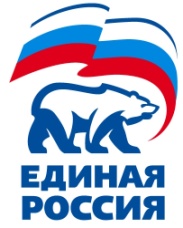  Отчет  депутата ОМСУ  Александра Иванюкапо работе в избирательном  округе № 4 с сентября 2014 по сентябрь 2015 годаОрганизацияТелефонОбщественная приемная А.Х. ИванюкаПомощник депутата:Фёдорова Наталия Александровна725-49-87Специальная горячая линия по:Специальная горячая линия по:- тарифам на тепло и горячую воду232-08-40- тарифам на водоснабжение и водоотведение260-84-77- тарифам на электроэнергию232-08-51- тарифам на газ232-08-54-нормативам потребления коммунальных услуг232-08-28Специальная горячая линия по предельным индексам роста платы за коммунальные услуги232-08-52Областное министерство тарифного регулирования и энергетики232-08-52Единый областной центр обращения граждан Фонда регионального оператора2401003Надзорные органыНадзорные органыПрокуратура района735-44-10Прокуратура города775-13-89Прокуратура области239-20-20Государственная жилищная инспекцияул. Энгельса, 43727-78-88Уполномоченный по правам человека737-15-41Права потребителейПрава потребителейРоспотребнадзор по Челябинской областиОтдел защиты прав потребителей 263-78-89ЧОО «Правовая защита потребителей»796-39-3189630756311Уполномоченный по правам человека в сфере ЖКХ по Челябинской области Вершинин Анатолий89080531972 